__. tétel: A jel, jelek, jelrendszerek a nyelvi és nem nyelvi közlésbenA jel mindig valamilyen érzékszervünkkel felfogható (látható, hallható, tapintható) jelenség, amely mindig egy másik, önmagán túli jelenségre utal. A jel tehát két részből áll: egy jeltestből és egy jelentésből. A jelek sohasem elszigetelt elemek, hiszen több jel logikai összekapcsolása a jelrendszer (pl. matematikai, zenei jelek, KRESZ stb.) A jelrendszer: jelekből és a jelek összekapcsolásának szabályaiból álló hierarchikus struktúra (alá-és fölérendeltségi viszonyokat mutató felépítmény). A nyelv az egyik legbonyolultabb ember alkotta jelrendszer.Megkülönböztethetünk zárt és nyílt jelrendszereket. A nyílt rendszereket a változékonyság jellemzi, mind a szabályok mind a jelek tekintetében (a magyar nyelv szabályai és szókincse is nagy változáson esetek át az utóbbi 3000 évben). A zárt rendszerek változatlanok, ilyenek például az állatok által használt „nyelv” vagy a holt nyelvek (pl.: latin).A jelek csoportosítása:1. Eredetük szerint:2. A jel és a jelölt dolog viszonya alapján:Hasonlóságon alapuló jel (ikon): maga a jel hasonlít arra, amit jelöl.a meteorológiai jelek az időjárás-jelentésben hasonlítanak az adott időjárásra: esik az eső; napsütés;  fénykép, térkép, hangutánzó szavakLogikai kapcsolaton alapuló jel (index): ilyen az útjelző nyíl is: → mutatja az irányt; füst utal a tűzre, a villám és dörgés között is ok-okozati kapcsolat vanHa nincs kapcsolat a jel és a jelölt dolog között, akkor szimbólumról beszélünk. Csak a közmegegyezés, hagyomány miatt tudjuk, hogy mi mit jelent. Ilyen pl.: a nyelv, zászló, címerek._Feladatok:Milyen típusú jelek az alábbiak: 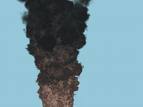 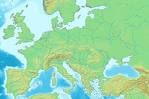 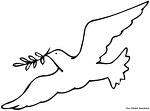 Töltsd ki a táblázatot:az „autó” szó, a „dörren” szó, dörgés, füst, fénykép, délibáb, irányjelző közlekedési táblaTermészetes jelekMesterséges jelekelpirulás – azt jelzi, hogy zavarban vanvalaki könnyezik – azt jelzi, hogy szomorúfelhők az égen – azt jelzik, hogy esni fog.Jelzőlámpa, írásjelek, zászlók, és egyéb ember által keltett jelekIndexIkon SzimbólumMesterségesirányjelző közlekedési tábladörren, fényképautóTermészetesfüstdélibáb